L’évolution technologiqueLire attentivement les documents 4, 5, et 6 puis répondre aux questions :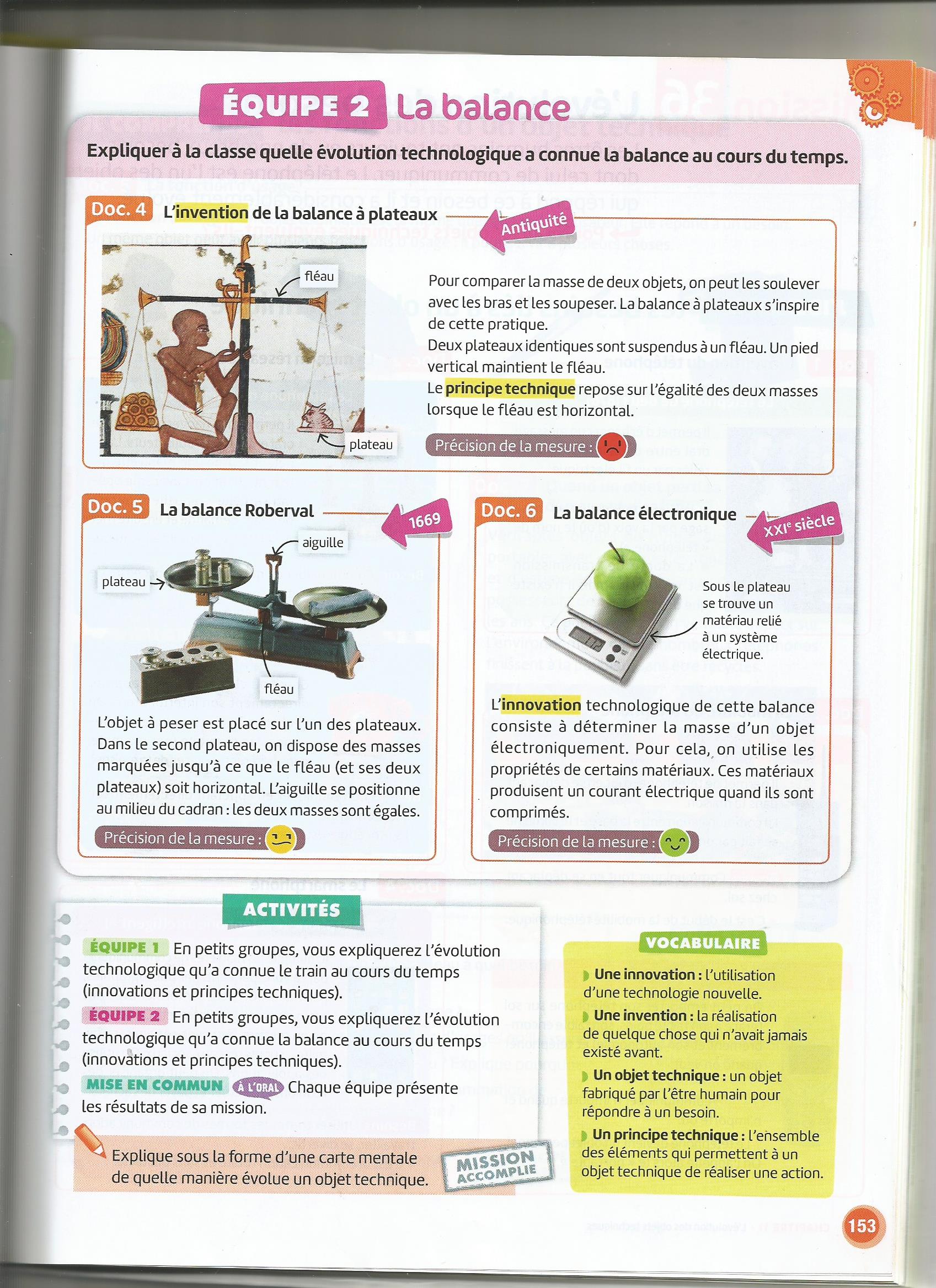 Doc. 4-La balance à plateaux.1. Quand la balance à plateaux a-t-elle été inventée ?…………………………………………………………………………………………………………2. Comment lit-on la masse de l’objet ?……………………………………………………………………………………………………………………………………………………………………………………………………………………3. Explique le principe technique de la balance à plateaux.………………………………………………………………………………………………………………………………………………………………………………………………………………………………………………………………………………………………………………………………Doc. 5-La balance Roberval 4. Quand la balance Roberval a-t-elle été inventée ?…………………………………………………………………………………………………………5. Comment lit-on la masse de l’objet ?……………………………………………………………………………………………………………………………………………………………………………………………………………………6. Quel est le principe technique de la balance Roberval ?……………………………………………………………………………………………………………………………………………………………………………………………………………………Doc. 6-La balance électronique.7. Quand la balance électronique a-t-elle été inventée ?…………………………………………………………………………………………………………8. Comment lit-on la masse de l’objet ?…………………………………………………………………………………………………………9. Quel est le principe technique de la balance électronique ?…………………………………………………………………………………………………………10. Quelle innovation est apportée par la balance électronique ?…………………………………………………………………………………………………………11. Si tu devais  peser un objet, quelle balance choisirais-tu ? Pourquoi ?………………………………………………………………………………………………………………………………………………………………………………………………………………………………………………………………………………………………………………………………………………………………………………………………………………………………………… Compléter la carte mentale pour expliquer de quelle manière évolue un objet technique en utilisant les mots suivants :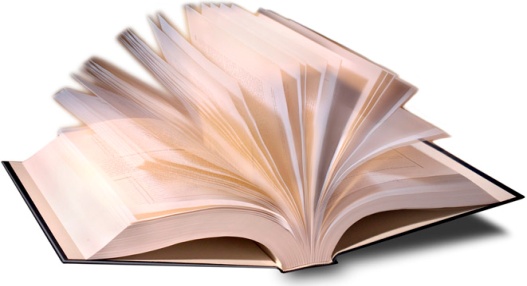 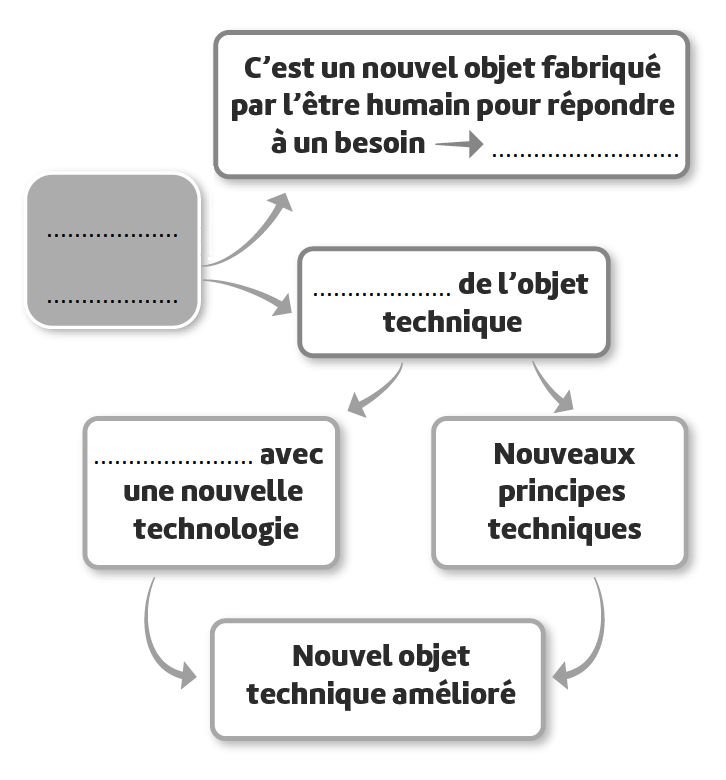 Collège des Dominicaines de notre Dame de la Délivrande – Araya-Classe :   CM1                                                                Avril 2020 – 2e semaineNom : ________________________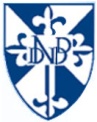 